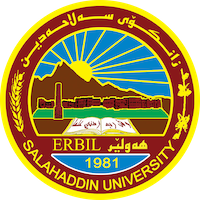 Academic Curriculum Vitae 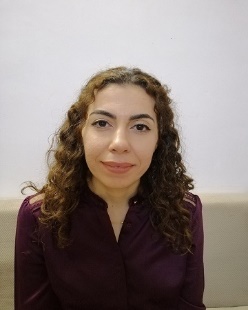 Personal Information:                                                Full Name: Noor Nadhir PolusAcademic Title: Assistant LecturerEmail: noor.kunda@su.edu.krd Mobile:07504676885 Education:State all educations accomplishedBSc: 2007 college of agricultural engineering science MSc: 2014 college of agricultural engineering scienceEmployment:State employment starting from first employment27/11/2008 Salahadin university /Erbil Qualifications Teaching qualifications: IT qualifications: Microsoft word, excel, excess, power point  Language qualificationsEnglish Very good Kurdish very goodArabic very good Any professional qualification: NONE You could put any professional courses you have attended: election course, general English course, Teaching experience:State all teaching courses you delivered, stating undergraduate: Medical and veterinary insects  insect ecology, stored product pests, horticulture insectsforest insects.Field crop insectsLab supervision Lab of entomology / plant protection department Research and publications1- Description of onthophagus lucidus (sturm, 1800) (coleoptera: scarabaeidae) from Kurdistan region-Iraq.A survey on the prevelance of some ectoparasite species infesting sheep and goats in Kalar district,Kurdistan refion Iraq . description of common house Mosquito,Culex pipienes Linnaeus,1758(Diptra:Culicidae)from Erbil governarate Kurdisatn region -Iraq .Conferences and courses attendedGive details of any conferences you have attended, and those at which you have presented delivered poster presentations.Funding and academic awards None Professional memberships List any membership you hold of any professional body or learned society relevant to your research or other life activities.Professional Social Network Accounts:profile links: https://academics.su.edu.krd/noor.kunda/Research Gate: https://www.researchgate.net/profile/Noor-Kunda.Google scholar https://scholar.google.com/citations?hl=en&user=IrdLDioAAAAJ&scilu=&scisig=AMD79ooAAAAAXOOjLaYxvnFZl3dt8s58gR4r_7kPmWpD&gmla=AJsN-F5Q9QAyvG2e9Q1ilE19J3aTD71MEauzHyh2QC68qzhDfjvCXoySUeUmYPp9W2S4ZLEuZe1cxigaE-5gbs7I9UC0znEd59kiKBrisRM56nwZJFrgyMc&sciund=16769517366618680108.